(Job#-Leg#-xxx, assigned by QA or Mfg Eng Job Lead)Use continuation sheet if necessary.  Attach red-lines, photos as necessary* Risk based definition as set forth by Project’s Quality Assurance Plan; see SLAC-I-020-701-001,  NCR procedure.Indicate all follow-on or related processes:	NONE	CAR	ECR	HOLD  Date:01/27/2017Number:NCR-33413-109Page:1 of 1   Originator: Keith CabanCompany or SLAC Shop:RWIPhone:X4022PO Number1612E-mail:kcaban@slac.stanford.eduPart Name:Flexure, Pod, .005”Quantity Impacted:  99Part Number:PF-382-907-28 R0Serial No. (if applicable):Serial No. (if applicable):107-115Additional Notes:ITEM 1 & 2 ONLY have the same discrepancies as NCR-33413-38 & NCR-33415-8 ITEM 1 & 2 ONLY have the same discrepancies as NCR-33413-38 & NCR-33415-8 ITEM 1 & 2 ONLY have the same discrepancies as NCR-33413-38 & NCR-33415-8 ITEM 1 & 2 ONLY have the same discrepancies as NCR-33413-38 & NCR-33415-8 ITEM NO.NONCONFORMING CHARACTERISTICDISPOSITIONREINSPECTIONREINSPECTION1
Measures 0.1254 - 0.1255 on 
SN’s: 107-115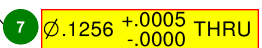 (Drawing Zone: D5) USE AS-IS   REWORK    REJECT RETURN TO VENDOR YES NO2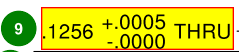 Measures 0.1254 - 0.1255 on 
SN’s: 107 - 115(Drawing Zone: D6) USE AS-IS   REWORK    REJECT RETURN TO VENDOR YES NO3 USE AS-IS   REWORK    REJECT RETURN TO VENDOR YES NOAGREEMENT:CONCURRENCE:Technical Lead	Date  Quality Assurance Rep.	DateCAM or Project Manager Director (High Risk NCRs Only)*